SECTOR MATERIALSPositivo desarrollo de ALUA y TXAR.ALUA cierra en $ 53,40 arriba el 4.71% respecto de la semana anterior.ERAR-TXAR cotiza en $ 55,30 con suba de 5.74%.El oro cierra en us$ 1.848,40 la onza troy (1 oz troy = 31.10 gramos) bajando       -5.36% con respecto del cierre anterior.VALE cierra positiva en Buenos Aires y N.Y.El cedear que la representa cierra en $ 1.416 subiendo 7.76% respecto del cierre semanal anterior y en N.Y. cierra en us$ 18,92 con suba de 6.95%.Se activaron señales de compra en TXAR y ALUA.Se mantiene señal de compra en VALE y se genera señal de venta en el ORO.EVOLUCION DE LOS ACTIVOS EN LA SEMANA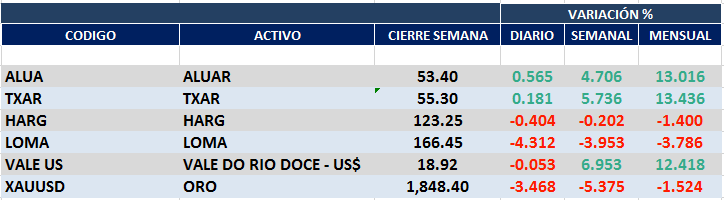 ALUA (Cierre al 8/01/2021 $ 53,40)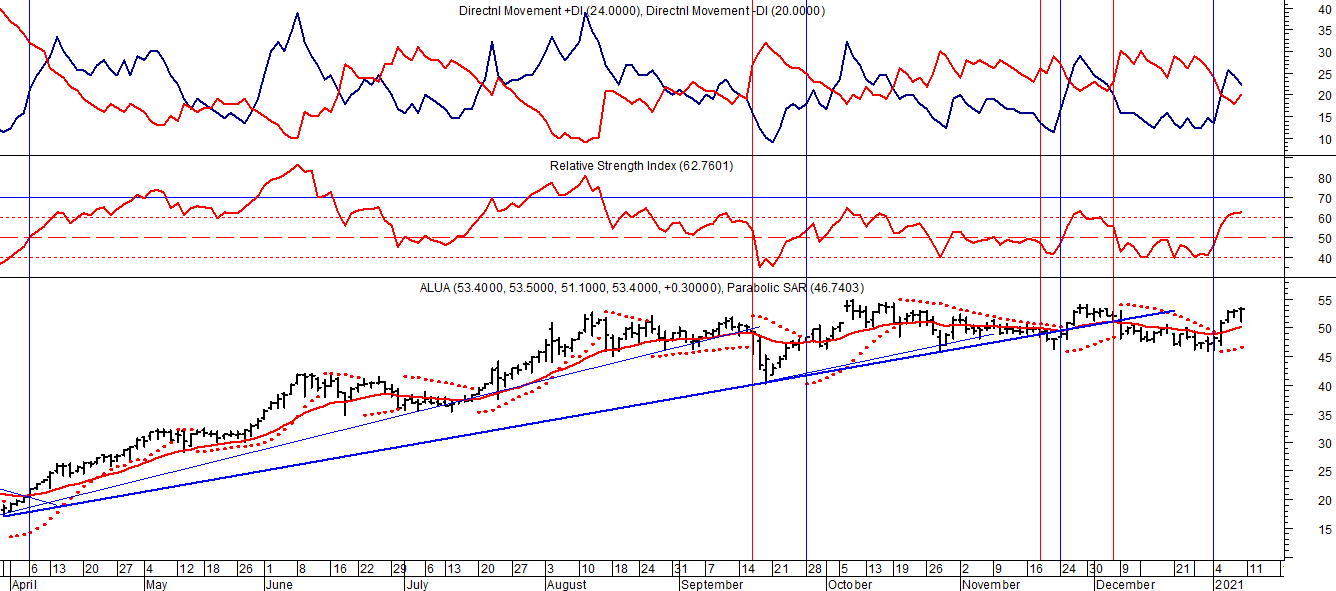 TXAR (Cierre al 8/01/2021 55,30)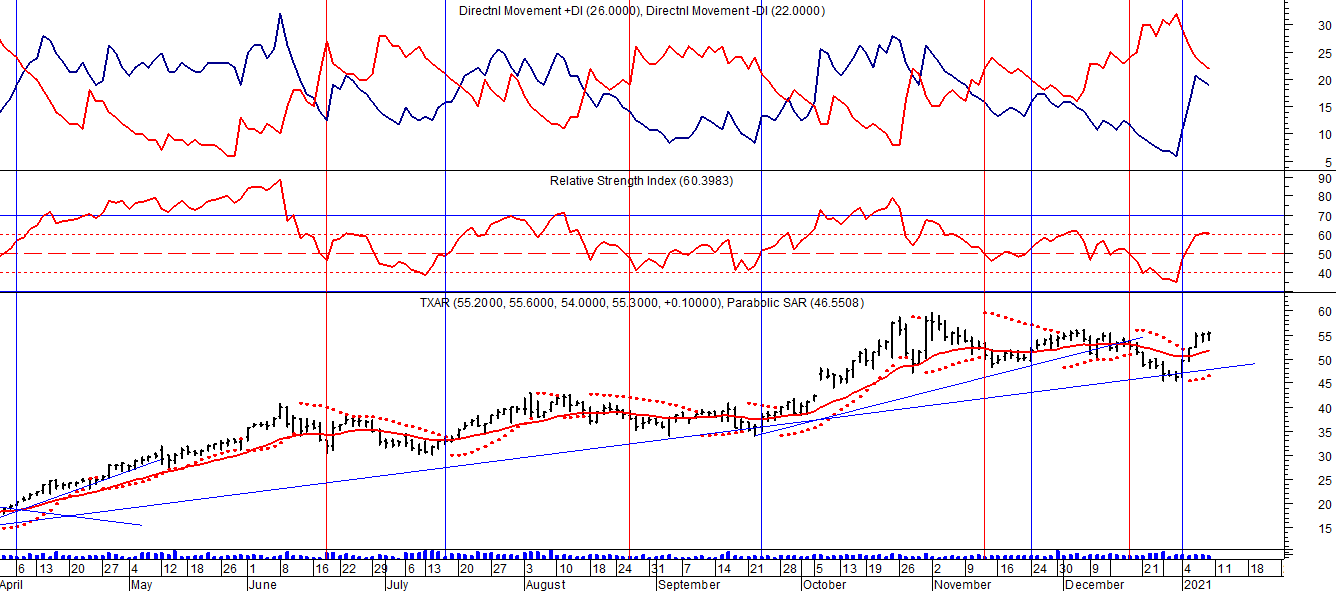 Señal de compra el 09/09 en $ 13,00.Señal de venta el 24/01 en $ 24,00.Señal de compra el 06/04 en $ 20,00.Señal de venta el 26/06 en $37,00.Señal de compra el 17/04 en $34,00.Señal de venta el 26/08 en $ 38,00.Señal de compra el 24/09 en $ 39,00.ORO (Cierre al 8/01/2021 US$ 1.848,40) 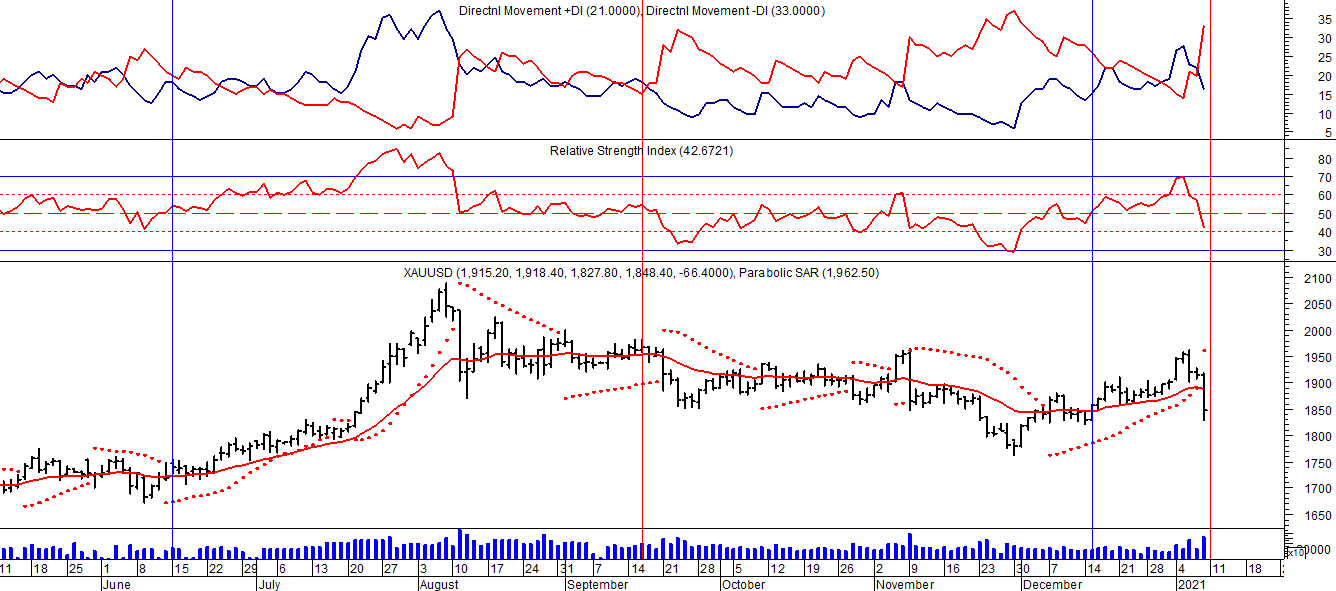 VALE ADR (Cierre al 8/01/2021 US$ 18.92) 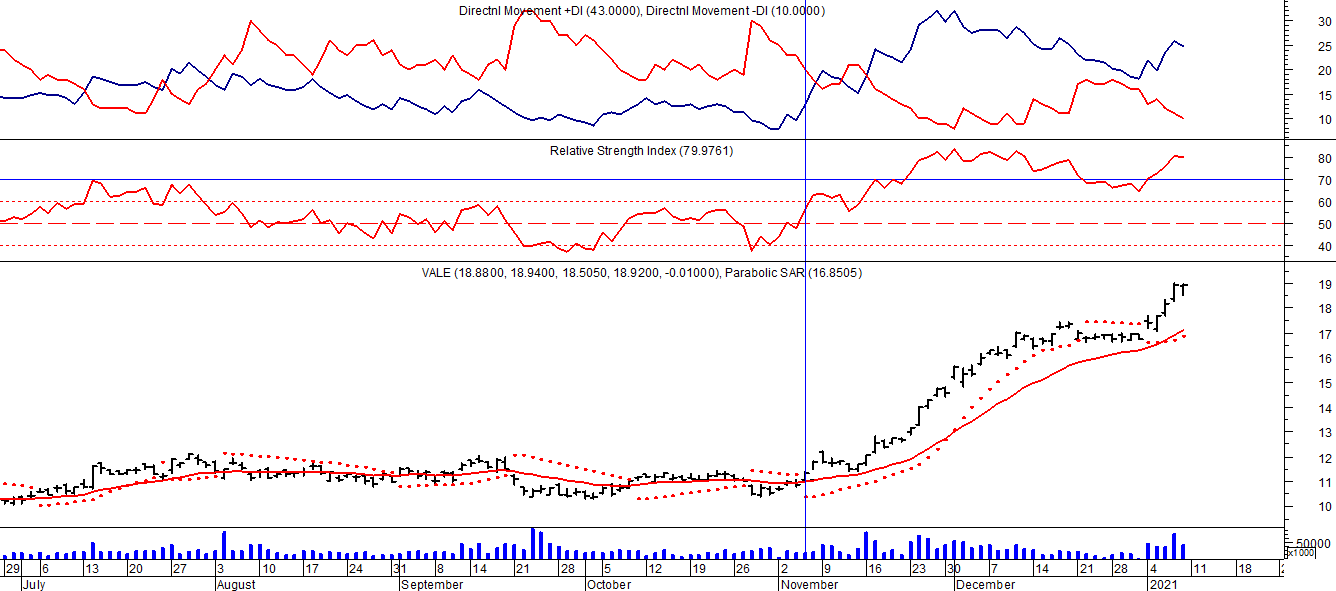 Señal de compra el 24/05 en us$ 12.00.Señal de venta el 24/07 en us$ 13.50.Señal de compra el 15/10 en us$ 11.50.Señal de venta el 11/11 en us$ 11.60.Señal de compra el 21/11 en us$ 11.40.Señal de venta el 24/01 en us$ 13.00.Señal de compra el 05/05 en us$ 8.50.Señal de venta el 21/09 en us 11.00.Señal de compra el 08/10 en us$ 11.00.Señal de venta el 27/10 en us$ 11.00.Señal de compra el 05/11 en us$ 11.00.